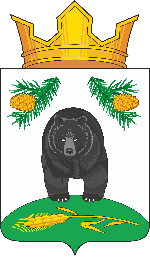 СОВЕТ НОВОКРИВОШЕИНСКОГО СЕЛЬСКОГО ПОСЕЛЕНИЯРЕШЕНИЕ 12.11.2020                                                                                                                                     № 160с. НовокривошеиноКривошеинского районаТомской областиОб утверждении Положения о гарантиях и компенсациях за счет средств местного бюджета для лиц, проживающих в местностях, приравненных к районам Крайнего Севера.Рассмотрев и обсудив Положение о гарантиях и компенсациях за счет средств местного бюджета для лиц, проживающих в местностях, приравненных к районам Крайнего СевераСОВЕТ НОВОКРИВОШЕИНСКОГО СЕЛЬСКОГО ПОСЕЛЕНИЯ РЕШИЛ:1.Утвердить Положение о гарантиях и компенсациях за счет средств местного бюджета для лиц, проживающих в местностях, приравненных к районам Крайнего Севера Приложение № 1.2. Настоящее решение вступает в силу со дня официального опубликования3.Контроль за исполнением настоящего решения возложить на социально-экономический комитет.Председатель СоветаНовокривошеинского сельского поселения                                                                     Е.В. ТаньковаГлава Новокривошеинского сельского поселения                                                          А.О. СаяпинПриложение №1 к решению № 160Совета Новокривошеинского сельскогопоселения от 12.11.2020г. Положениео гарантиях и компенсациях за счет средств местного бюджета для лиц, проживающих в местностях, приравненных к районам Крайнего Севера.1. Действие настоящего ПоложенияДействие настоящего положения распространяется на лиц, проживающих в местностях, приравненных к районам Крайнего Севера, и работающих в организациях и органах, финансируемых из местного бюджета (далее - работники организаций, финансируемых из местного бюджета), а также на лиц, получающих пособия, стипендии и компенсации за счет средств местного бюджета.2. Районный коэффициент к заработной плате.1. Работникам организаций, финансируемых из местного бюджета, расположенных в Кривошеинском районе, при исчислении заработной платы применяется районный коэффициент, установленный Правительством Российской Федерации.2. Районный коэффициент в размере, указанном в настоящей статье, применяется также при исчислении пособий, стипендий и компенсаций, выплачиваемых за счет средств районного бюджета.3. Процентная надбавка к заработной плате.1. Лицам в возрасте до пятидесяти лет процентная надбавка к заработной плате выплачивается в полном размере с первого дня работы в районах Крайнего Севера и приравненных к ним местностях, если они прожили в указанных районах и местностях не менее 5 лет.2. Лицам  до пятидесяти лет  со средним специальным и высшим образованием, прибывшим в Кривошеинский район с 01.01.2020 года и заключившим трудовой договор, процентная надбавка к заработной плате устанавливается в полном  размере (50%) с первого дня работы.4. Компенсация расходов на оплату стоимости проезда и провоза багажа к месту использования отпуска и обратно.1. Работникам организаций, финансируемых из местного бюджета, предоставляется право на оплачиваемый один раз в два года за счет средств работодателя (организации, финансируемой из местного бюджета) проезд к месту использования отпуска в пределах территории Российской Федерации и обратно любым видом транспорта, в том числе личным (за исключением такси), а также на оплату стоимости провоза багажа весом до 30 килограммов.2. Оплата стоимости проезда работника личным транспортом к месту использования отпуска и обратно производится по наименьшей стоимости проезда кратчайшим путем 3. За счет средств работодателя (организации, финансируемой из местного бюджета) также оплачивается стоимость проезда к месту использования отпуска работника и обратно и провоза багажа и детям работника, возраст которых не должен превышать 14 лет, а неработающим гражданам, получающих трудовую пенсию или пенсию по государственному пенсионному обеспечению стоимость проезда к месту отдыха и обратно, а также оплата провоза багажа оплачивается за счет средств Пенсионного фонда Российской Федерации и федерального бюджета (согласно Федеральному закону № 4520-1 от 19.02.93г. статьи 4).4. Условия и порядок компенсации расходов на оплату стоимости проезда и провоза багажа к месту использования отпуска и обратно для лиц, работающих в организациях, финансируемых из местного бюджета, устанавливаются Администрацией Новокривошеинского сельского поселения.5. Компенсации расходов, связанных с переездом.1. Лицам, заключившим трудовые договоры о работе в организациях, финансируемых их местного бюджета, расположенных на территории Кривошеинского района, и прибывшим в соответствии с этими договорами из других местностей Томской области или регионов Российской Федерации, за счет средств работодателя (организации, финансируемой из местного бюджета) предоставляются следующие гарантии:- единовременное пособие в размере пяти должностных окладов (пяти месячных тарифных ставок) и единовременное пособие на каждого прибывающего с ним члена его семьи в размере одного должностного оклада (одной месячной тарифной ставки) работника;- оплата стоимости проезда работника и членов его семьи в пределах территории Российской Федерации по фактическим расходам, а также стоимости провоза его багажа не свыше пяти тонн на семью по фактическим расходам, но не свыше тарифов, предусмотренных для перевозки железнодорожным транспортом;- оплачиваемый отпуск продолжительностью семь календарных дней для обустройства на новом месте.Право на оплату стоимости проезда и стоимости провоза багажа членов семьи сохраняется в течение одного года со дня заключения работником трудового договора в данной организации.2. Работнику организации, финансируемой из местного бюджета, и членам его семьи в случае переезда к новому месту жительства в другую местность в пределах Российской Федерации в связи с расторжением трудового договора по любым основаниям (в том числе смерти работника), за исключением увольнения за виновные действия, оплачивается стоимость проезда по фактическим расходам и стоимость провоза багажа  из расчета не свыше пяти тонн на семью по фактическим расходам, но не выше тарифов, предусмотренных для перевозок железнодорожным транспортом.3. Гарантии и компенсации, предусмотренные настоящей статьей, предоставляются работнику организаций, финансируемой из местного бюджета, только по основному месту работы.4. Порядок компенсации расходов, предусмотренных настоящей статьей, устанавливается Администрацией Новокривошеинского сельского поселения.6. Гарантии медицинского обслуживания.1. Для лиц, работающих в организациях, финансируемых из местного бюджета, в коллективном договоре может предусматриваться оплата за счет средств организации стоимости проезда в пределах территории Томской области для медицинских консультаций и (или)лечения при наличии соответствующего медицинского заключения, если соответствующие консультации или лечение не могут быть предоставлены по месту проживания.2. Порядок компенсации расходов на оплату стоимости для медицинских консультаций и (или) лечения устанавливается Администрацией Новокривошеинского сельского поселения. 7. Заключительные положения.1. Настоящее Положение вступает в силу со дня его официального опубликования и распространяется на правоотношения, возникшие с 1 января 2020 года2 Администрация Новокривошеинского сельского поселения разработать и принять нормативные правовые акты в соответствии с настоящим Положением. 